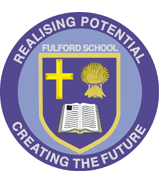 Fulford SchoolFulfordgate, Heslington Lane, Fulford, York. YO10 4FYT: 01904 633300  E: office@fulford.york.sch.uk W:www.fulford.york.sch.ukJanuary 2020Dear Parent/CarerFulford School work have always worked with software providers to indicate when a computer account may be being used in an unsafe manner such as by conducting inappropriate internet searches or document creation.It is now an Ofsted requirement for Schools to operate “appropriate” monitoring of computer use as a key part of our safeguarding duty. Following a year of research and consultation with our Data Protection Officer - Veritau, we are now able to announce that we are further developing this important protective layer for our students. All student school accounts and equipment are now monitored by Smoothwall Monitor (formally VISIGO). Students are also being informed of this in school.Smoothwall Monitor is a real-time, digital monitoring solution that flags incidents as they happen. Monitoring both keystrokes and screen views, safeguarding staff are informed, through a variety of means, when users try to view or type harmful content. This is a safeguarding led remote monitoring arrangement aimed at protecting students from risks of online bullying, and students who may be at risk of wellbeing or safeguarding concerns.Data from student accounts is never seen in its entirety but identified risk words and phrases are reviewed and risk assessed by VISIGO and will be passed onto the school safeguarding team if they meet, school set, thresholds of concern or risk.This is an important strengthening of our safeguarding arrangements to protect students as we increasingly operate in electronic forums. Warnings and reminders regarding the installation of this monitoring software and where to seek help within school will be shared on computer screens as students log on, in addition to reminders of where to seek help if a student needs this.We have a duty to advise you of how your son/daughter’s data will be processed by us and any other third party.  I can confirm that an appropriate data processing agreement has been entered into with Smoothwall Monitor to protect their data.  Further information on how your son/daughter’s data is used and protected can be found in the following places:https://smoothwall.com/online-data-processing-agreement/https://www.fulford.york.sch.uk/data-protection/If you do not have access to the internet please let me know and I will arrange for copies of these documents to be sent to youThank you in advance for your support of this new arrangement.Best WishesPaul WalkerAssistant Headteacher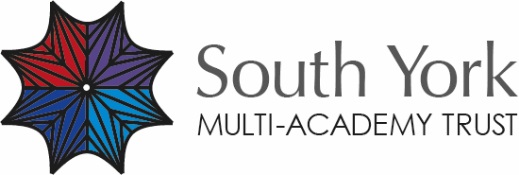 The South York Multi-Academy Trust.Registered address: Fulfordgate, Heslington Lane, Fulford, York YO10 4FY.A charitable company limited guarantee registered in England and Wales.(company number:11082297) 		